Общее устройство автомобиля Любой легковой автомобиль состоит из следующих элементов:  
- двигателя; 
- трансмиссии; 
- ходовой части; 
- механизмов управления; 
- электрооборудования; 
- дополнительного оборудования; 
- кузова.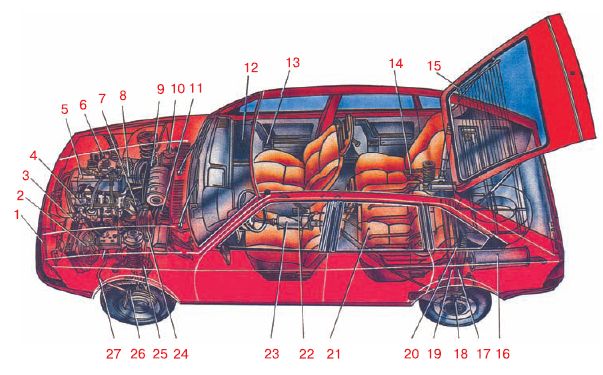 1 — фара;2 — вентилятор системы охлаждения двигателя;3 — радиатор системы охлаждениядвигателя;4 — распределитель зажигания;5 — двигатель;6 — аккумуляторная батарея;7 — катушка зажигания;8 — воздушный фильтр;9 — телескопическая амортизаторная стойка передней подвески;10 — бачок омывателя ветрового стекла;11 — коробка передач;12 — ручка стеклоподъемника;13 — внутренняя ручка двери;14 — рычаг задней подвески;15 — элемент обогрева заднего стекла;16 — основной глушитель;17 — задний амортизатор;18 — задний тормоз;19 — балка задней подвески;20 — поперечная штанга задней подвески;21 — топливный бак;22 — рычаг стояночной тормозной системы;23 — дополнительный глушитель;24 — вакуумный усилитель тормозной системы;25 — вал привода передних колес;26 — передний тормоз;27 — штанга стабилизатора передней подвескиДвигатель — это «сердце» машины. Он сжигает топливо и преобразует тепловую энергию в механическую: заставляет вращаться коленчатый вал, затем вращение через трансмиссию передается на колеса (составляющую ходовой части). 

Так машина приводится в движение. 

Во время движения водитель управляет автомобилем с помощью рулевого колеса и педалей, представляющих собой механизмы управления. Он включает свет фар и указатели поворотов, то есть пользуется электрооборудованием. 
При этом водитель пристегнут ремнем безопасности, ему тепло (работает обогреватель) — задействовано дополнительное оборудование. 

Кузов среднестатистического легкового автомобиля состоит из моторного отсека (там находится двигатель), пассажирского салона и багажного отделения. Он же является несущей конструкцией для узлов и агрегатов автомобиля. 

Современные автомобили можно классифицировать по нескольким признакам: по типу кузова, типу и рабочему объему двигателя, типу привода колес и габаритным размерам.